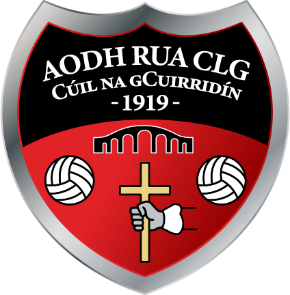 Outgoing OfficersChairman - Cathal Doherty	  Vice Chairman – Bernard DevineSecretary - Kathy Kelly	Assistant Secretary – Carol GallagherTreasurer - Marie Mc Colgan	 Assistant Treasurer - Alice Doherty   Registrar - Jennifer Mc Menamin	PRO – Sean SweeneyScór – Maranna Sweeney	  Coaching Officers – Pj Gallagher/Maura Mc CruddenDevelopment Officer - Martin Doherty            Child Protection Officer – Eithne BrowneHealth & Wellbeing/Healthy Club Officer(s) – Terri Kelly & Liam DohertyPlayer Reps – Men: Gerard Melaugh & Ryan Kelly                         Ladies: Olivia Dullaghan & Brianna Mc ConnellGAA County Board Delegates  - Tommy Mc Glinchey & Andy DohertyNorthern Board Delegates - Cathal Doherty & Martin DohertyLGFA County Board Delegates – Cathal Doherty & Eimear GallagherNominationofOfficers.Chairman:	 	Vice Chairman:	 	Secretary:	 	Assistant Secretary:	 	Treasurer:	 	Assistant Treasurer:	 	P.R.O.:	 	Registrar:	 	Culture Officer(s) (Scor):   _______ 	Child Protection Officer:      *******************************************	Health & Wellbeing Officer: ___________________________________________Development Officer:     ______________________________________________Coaching Officer(s):           	__________________________________________Players Representative: (M)    _____________________________________________                                       (L)    _____________________________________________County Board Delegate 1:    	County Board Delegate 2:   	Northern Board Delegate: ____________ 	SIGNED: __________________________________MOTIONSName: ____________________________ Date:   ____________________________